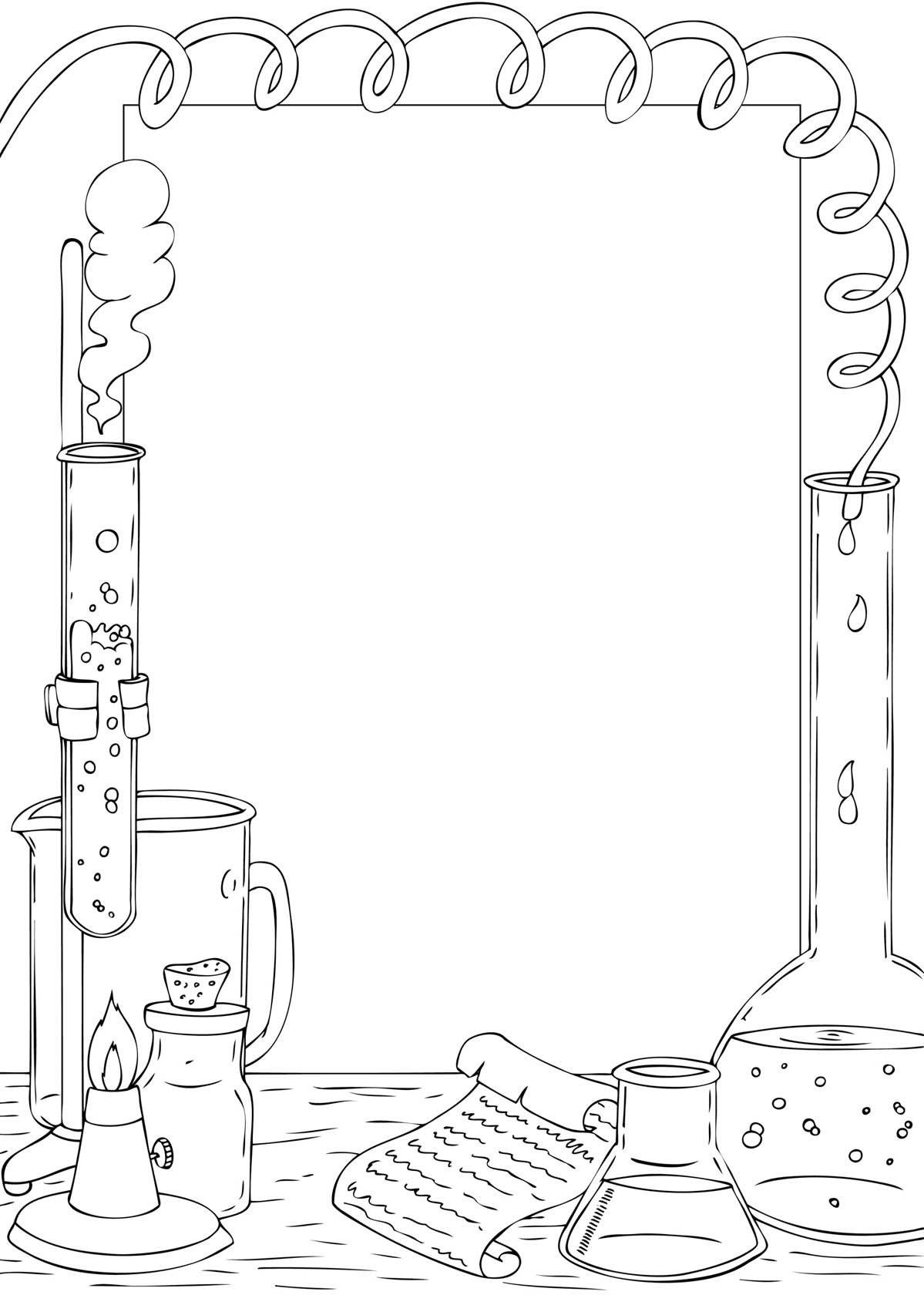 Was passiert, wenn du heißes Wasser auf das Rotkraut leerst?__________________________________________________________________________Experiment: Was kannst du beobachten? 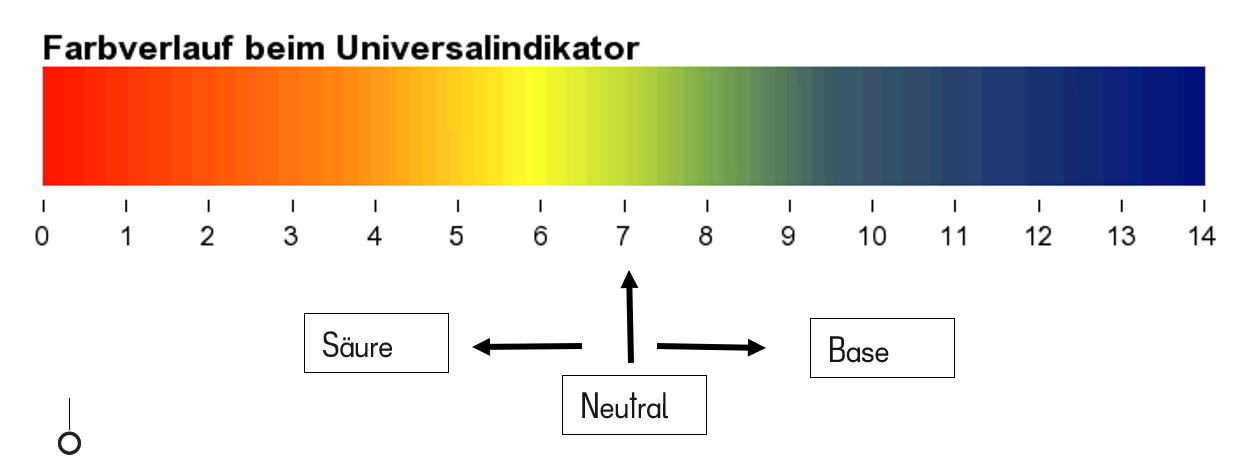 Du gibst in den Rotkrautsaft…..Welche Farbe hat nun der Rotkrautsaft?*Zusatzaufgabe: Kannst du sogar den ungefähren pH-Wert mit der Tabelle bestimmen?ZitroneNatronDuschgelEssig